Publicado en Madrid el 22/09/2020 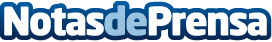 Nace Adealicia, la tienda online de ilustraciones infantiles personalizadasLa diseñadora gráfica e ilustradora Alicia del Real presenta su proyecto personal, una tienda online de ilustración personalizada para bebés y niñas/osDatos de contacto:Alicia del RealDiseñadora gráfica e Ilustradora646 75 73 79Nota de prensa publicada en: https://www.notasdeprensa.es/nace-adealicia-la-tienda-online-de Categorias: Interiorismo Sociedad Ocio para niños http://www.notasdeprensa.es